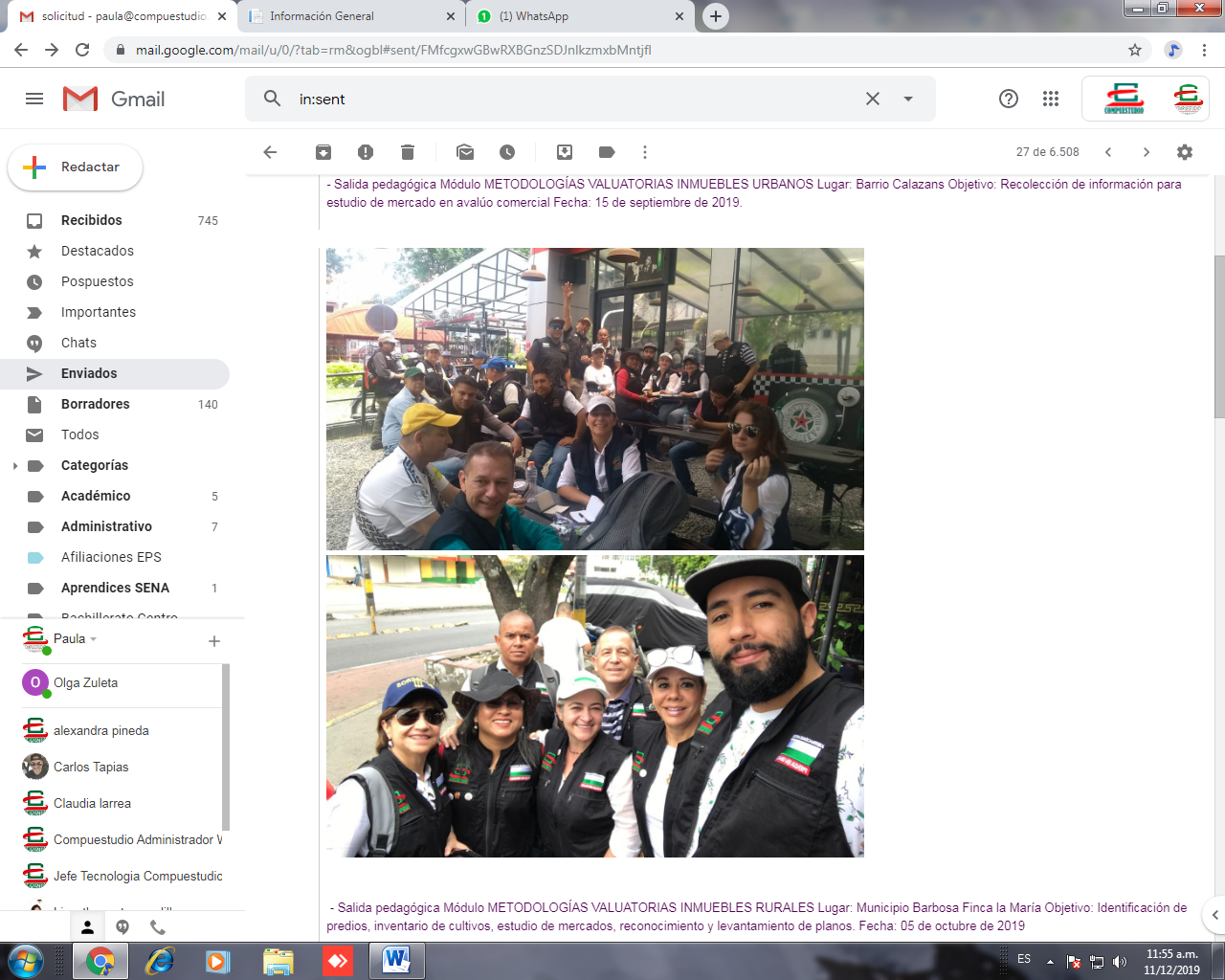 Salida pedagógica Módulo METODOLOGÍAS VALUATORIAS INMUEBLES RURALES Lugar: Municipio Barbosa Finca la María Objetivo: Identificación de predios, inventario de cultivos, estudio de mercados, reconocimiento y levantamiento de planos. Fecha: 05 de octubre de 2019.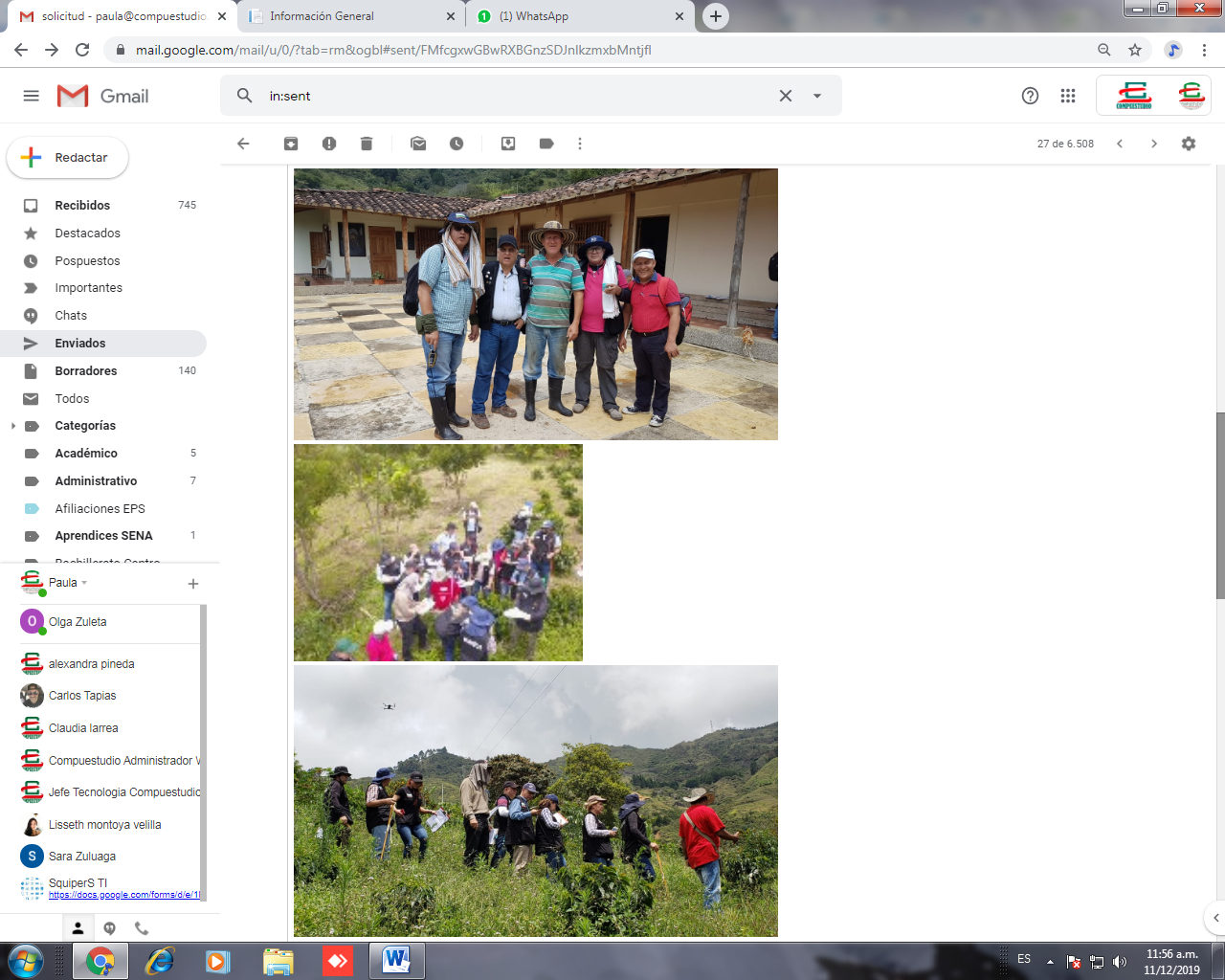 Salida pedagógica Módulo SISTEMAS PRODUCTIVOS RURALES Lugar: Municipio de La Estrella Finca La Culebra Objetivo: Realización de avalúo del predio, construcción y sistema productivo. Fecha: 18 de octubre de 2019.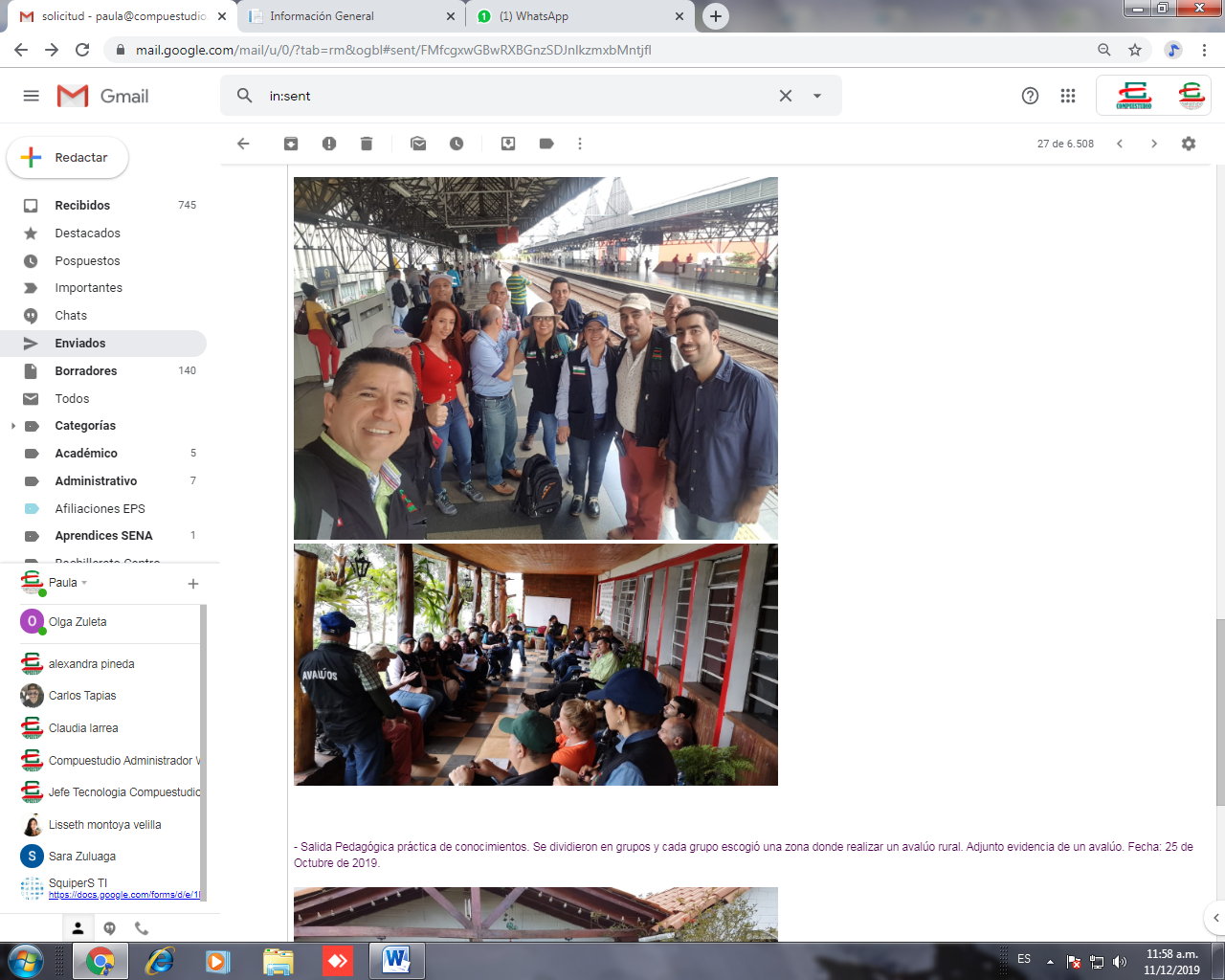 Salida Pedagógica práctica de conocimientos. Se dividieron en grupos y cada grupo escogió una zona donde realizar un avalúo rural. Fecha: 25 de Octubre de 2019.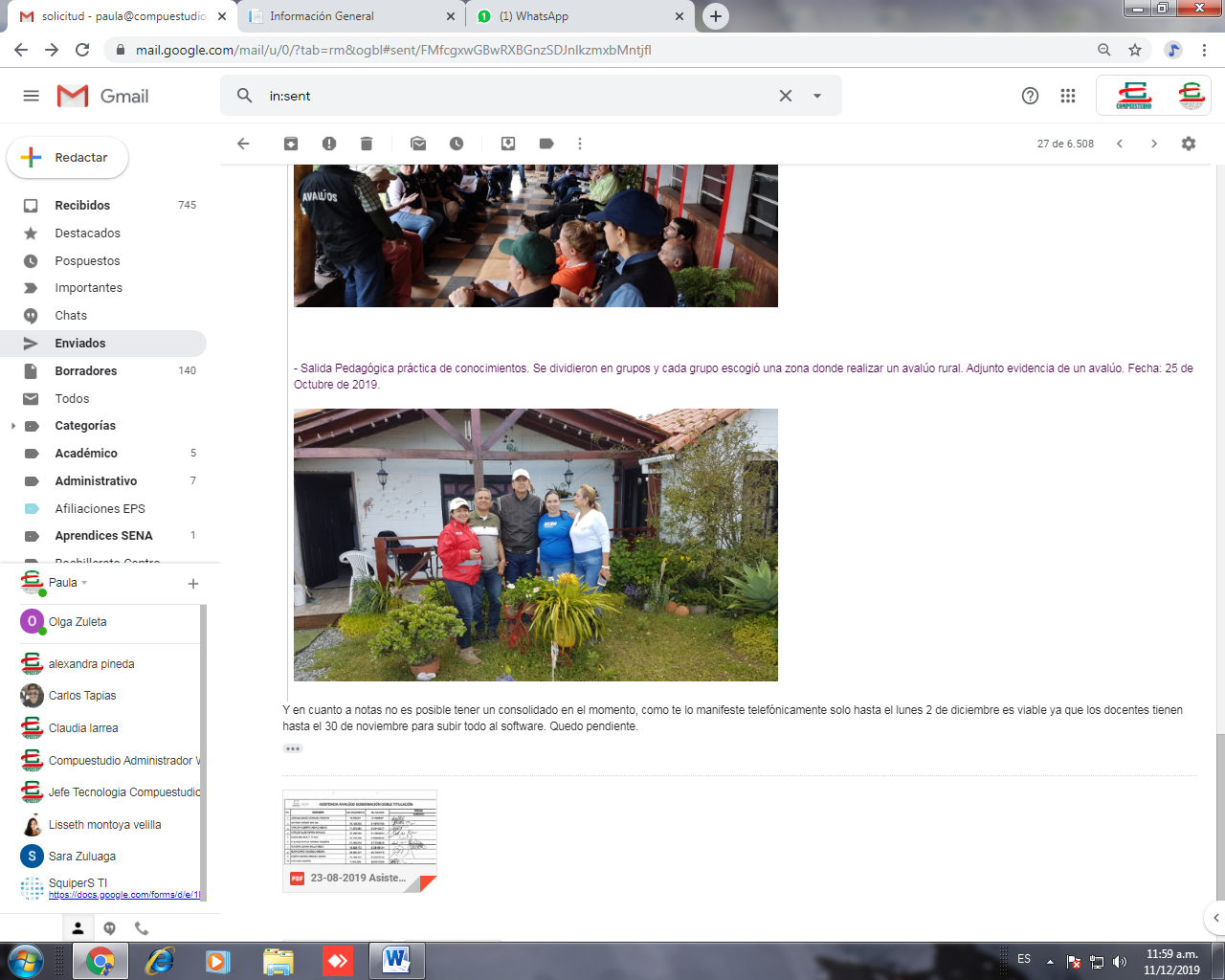 